	INFORMAZIONI	chiara deniSesso: Femmina	 Data di nascita: 29/07/1999	 Nazione: Italia vicolo virgilio 4, Rho, Italia, 20017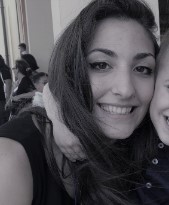 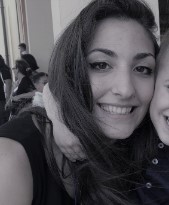 3899309738 chiaradeni99@gmail.comhttps://www.instagram.com/chiarapuericultrice/?hl=itTIPO DI     01/11/2019 ad oggi Baby sitter a domicilio famiglia a Rho, via mazzo 51 , gestione                                             e  cura di un bambino di 7 anni e una bambina di 2.                                                          	Curriculum Vitae	chiara deniAssistente alle educatrici.Proponimento ed accompagnamento di attività ricreative ed educative. Attività come: somministrazione pasti e cambio di pannolini.25/01/2016 - 19/02/2016	Addetta ai servizi e alla cura dei bambini | Asilo nido "La Pulce D'acqua" , Via Andrea Costa 2, 20017 Rho, ItaliaAssistente alle educatrici.Attività educative e ricreative. Efficacia nella comunicatore tramite canali digitali come chat, messaggistica o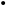 21/05/2019 - 10/07/2019Puericultrice a domicilio | famiglia di Arese , Arese, ItaliaGestione e cura di un bambino di 18 mesi full time01/03/2019 - 04/04/2019Tirocinante Puericultrice | Ospedale di Sesto San Giovanni , Via GiacomoMatteotti 83, 20099 Sesto San Giovanni, ItaliaIgiene e cura dei neonati.Assistenza alle neo-mamme.Promozione allattamento.Assistenza in sala parto.30/10/2018 - 30/06/2019Assistenza all'infanzia | Cooperativa "Pianeta Azzurro" , Corsico, ItaliaSostituta pre e post scuola dell'infanzia e elementare.Sostituta educatrice in asili nido.Sostituta sostegno ai bambini con disabilità.10/09/2018 - 29/10/2018Addetta ai servizi di cura dei bambini | Micronido "Cucciolandia" , Via Vittorio Veneto 13, 20017 Rho, ItaliaAttività ricreative ed educative.Supporto educativo.10/09/2017 - 10/10/2017Addetta ai servizi di cura dei bambini | Micronido "Cucciolandia" , Via Vittorio Veneto 13, 20017 Rho, ItaliaAttività educative ed ricreative.Supporto educativo.22/05/2017 - 23/06/2017Addetta ai servizi di cura dei bambini | Asilo nido "La Pulce D'acqua" , ViaAndrea Costa 2, 20017 Rho, ItaliaISTRUZIONE E FORMAZIONEISTRUZIONE E FORMAZIONEISTRUZIONE E FORMAZIONE09/09/2013 - 26/10/201809/09/2013 - 26/10/201809/09/2013 - 26/10/2018Tecnico dei servizi socio-sanitariIstituto Superiore Puecher Olivetti, Rho - ItaliaMaterie generali: matematica, italiano, storia, scienze, chimica, biologia, musica, spagnolo, inglese, ed. fisicaMaterie professionali: igiene e cultura medico-sanitaria, psicologia generale ed applicata, diritto e legislazione socio-sanitaria, economia sociale, metodologie operativeTecnico dei servizi socio-sanitariIstituto Superiore Puecher Olivetti, Rho - ItaliaMaterie generali: matematica, italiano, storia, scienze, chimica, biologia, musica, spagnolo, inglese, ed. fisicaMaterie professionali: igiene e cultura medico-sanitaria, psicologia generale ed applicata, diritto e legislazione socio-sanitaria, economia sociale, metodologie operativeTecnico dei servizi socio-sanitariIstituto Superiore Puecher Olivetti, Rho - ItaliaMaterie generali: matematica, italiano, storia, scienze, chimica, biologia, musica, spagnolo, inglese, ed. fisicaMaterie professionali: igiene e cultura medico-sanitaria, psicologia generale ed applicata, diritto e legislazione socio-sanitaria, economia sociale, metodologie operativeTecnico dei servizi socio-sanitariIstituto Superiore Puecher Olivetti, Rho - ItaliaMaterie generali: matematica, italiano, storia, scienze, chimica, biologia, musica, spagnolo, inglese, ed. fisicaMaterie professionali: igiene e cultura medico-sanitaria, psicologia generale ed applicata, diritto e legislazione socio-sanitaria, economia sociale, metodologie operative17/11/2018 - 01/10/201917/11/2018 - 01/10/201917/11/2018 - 01/10/2019Attestato di PuericultriceNuova Tecnica 2000, Avezzano - ItaliaAttestato di PuericultriceNuova Tecnica 2000, Avezzano - ItaliaAttestato di PuericultriceNuova Tecnica 2000, Avezzano - ItaliaAttestato di PuericultriceNuova Tecnica 2000, Avezzano - ItaliaCAPACITÀPERSONALICAPACITÀPERSONALICAPACITÀPERSONALIAttestato di PuericultriceNuova Tecnica 2000, Avezzano - ItaliaAttestato di PuericultriceNuova Tecnica 2000, Avezzano - ItaliaAttestato di PuericultriceNuova Tecnica 2000, Avezzano - ItaliaAttestato di PuericultriceNuova Tecnica 2000, Avezzano - ItaliaMadrelinguaItalianoItalianoAltre lingueIngleseIngleseComprensioneComprensioneParlatoScritturaAscolto- B1Lettura- B2SpagnoloAscolto- B1Lettura- B2SpagnoloInterazione orale- B1Produzione orale- B1B2ComprensioneComprensioneParlatoScritturaAscolto- B2Lettura- B2Ascolto- B2Lettura- B2Interazione orale- B2Produzione orale- B2B2Capacità comunicative Ottime capacità di presentazione a gruppi grandi e piccoli. Abilità nella mediazione e nella risoluzione dei conflitti. Capacità di ascoltare con empatia. Ottime capacità di presentazione a gruppi grandi e piccoli. Abilità nella mediazione e nella risoluzione dei conflitti. Capacità di ascoltare con empatia. Ottime capacità di presentazione a gruppi grandi e piccoli. Abilità nella mediazione e nella risoluzione dei conflitti. Capacità di ascoltare con empatia.	Curriculum Vitae	chiara denie-mail. Comunicatore flessibile, in grado di adattare il proprio stile in base alle esigenze del pubblico. Ottime capacità comunicative e relazionali con i bambini acquisite durante il lavoro e le esperienze personali poichè mi prendo cura di mio fratello affetto da ADHD (disturbo da deficit di attenzione e iperattività)Capacità organizzative Eccellenti competenze di analisi e risoluzione dei problemi. Capacità di lavorare con efficacia sia in autonomia che in un team.Capacità correlate al lavoro Risoluzione dei conflitti Solida comunicazione orale Estremamente organizzatoCompetenze digitaliElaborazione delle informazioni:	Comunicazioni:Utente autonomo	Utente avanzatoCreazione di contenuti-	Livelli di sicurezza:Utente autonomo	Utente autonomoProblem solving:Utente autonomoAltre capacità-Pianista: adoro suonare il pianoforte. Ho ricevuto lezione per 5 anni ed ora sono autodidatta.-Mi alleno da 5 anni in palestra (allenamento da body builder)-Amo leggere i libri soprattutto quelli con tematiche di psicologia, puericultura e medicina.-Corso di Make-up presso negozio" FLORMAR" (MI)-Partecipazione all'incontro "Porte Aperte":il sistema camerale milanese, tenutosi presso la Camera di commercio di MilanoPatente di guidaB1	